УКРАЇНАПАВЛОГРАДСЬКА   МІСЬКА  РАДАДНІПРОПЕТРОВСЬКОЇ  ОБЛАСТІ(19 сесія VІІІ скликання)РІШЕННЯвід 22.02.2022р.                     	                                           №633-19/VІІIПро втрату чинності рішеньПавлоградської міської ради Керуючись п. 34 ч. 1 ст. 26 Закону України "Про місцеве самоврядування                        в Україні" та ст.12 Земельного кодексу України, міська рада		В И Р І Ш И Л А:1. Вважати таким, що втратило чинність рішення Павлоградської міської ради              від 23.03.2021р. №197-7/VIII "Про продаж права оренди земельної ділянки на вул.Терьошкіна,36 з аукціону" на підставі голосування депутатів на сесії міської ради.2. Вважати такими, що втратили чинність пункти 2-13 рішення Павлоградської міської ради від 25.05.2021р. №266-9/VIII "Про продаж права оренди земельної ділянки          на вул.Дніпровська в районі будинку 115 з аукціону" на підставі голосування депутатів            на сесії міської ради.3. Вважати таким, що втратив чинність пп.1.1 п.1 (Фізична особа-підприємець Малянов Микола Іванович (ідентифікаційний номер хххххххххх), земельна ділянка                            на вул.Харківська,2, площею 1,3827 га), рішення Павлоградської міської ради                                від 16.11.2021р. №474-14/VIII  "Про надання дозволу на складання технічної документації із землеустрою щодо встановлення (відновлення) меж земельної ділянки в натурі                      (на місцевості)". 4. Відповідальність щодо виконання даного рішення покласти на начальника відділу земельно-ринкових відносин.5. Загальне керівництво по виконанню даного рішення покласти на заступника міського голови за напрямком роботи.6. Контроль по виконанню даного рішення покласти на постійну депутатську комісію з питань екології, землеустрою, архітектури, генерального планування та благоустрою.Міський голова							              Анатолій ВЕРШИНА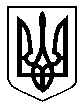 